Texas State University-San Marcos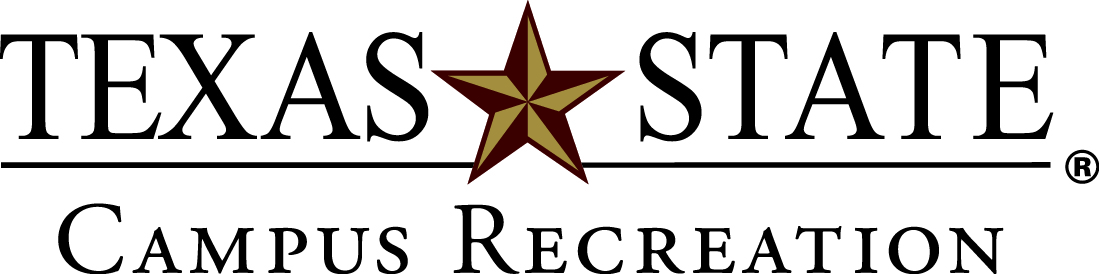 Department of Campus Recreation Advisor ConsentThe purpose of  is to support the common interests of students pursuing particular sport activities as a means of skill development and competitive play.  serve student interests through competitive, instructional, recreational and social means. In addition, sport clubs serve as learning experiences for members as they become involved in the administrative activities of the clubs to which they belong. Clubs provide the opportunity to participate in a variety of sports that complement the University's varsity athletic and physical education programs.  operate under the rules and regulations developed through the  Office in consultation with the  .The advisor position for  is a unique and essential component for successful clubs. Each advisor provides interpretations of university guidelines and guidance in the development of student leaders. Advisors are selected from the Texas State staff or faculty (minimum of .5 FTE).Responsibilities of the advisor are:1.	To work closely with the club and its officers without assuming leadership of the club, recognizing the right 	of students to control the direction of their club.2.	To assist the club and its officers in maintaining club continuity by providing information and interpretations 	of university policies and procedures.3.	To attend as many club meetings and competitions as possible and to be available as a resource for the club 	and its leaders.4.	To keep in mind that the primary responsibility in this position is to provide information and referral 	so that club members develop leadership potentials.The assistance you are able to provide as a result of your life experiences is invaluable.  The university appreciates your help.  A  Handbook will be made available to you which will provide a more complete description of the purpose and direction of the  Program.Please provide the information requested below and sign to verify your acceptance of this position.  Thank you.Club Name__________________________________	Semester/Year					Advisor Name_______________________________	PLID#						Campus Address _____________________________	Department					E-mail Address ______________________________	Dept. Phone						Signature___________________________________	Date						